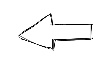 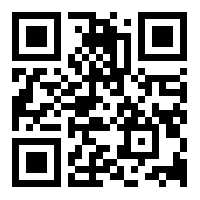                                                                                       DICE QR CODE (Scan with snapchat)

12 Push Ups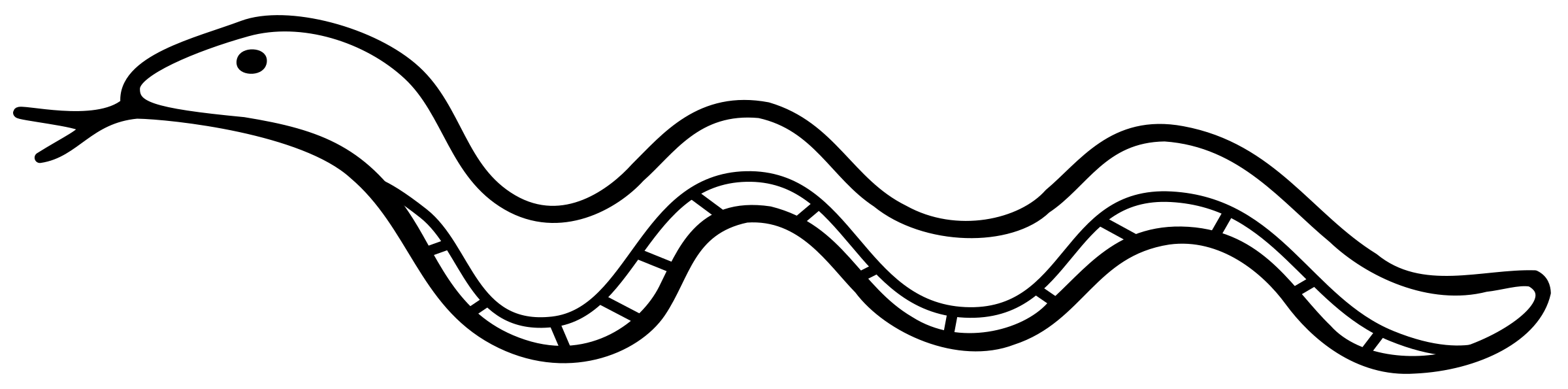 

25 Second Plank 

12 Burpees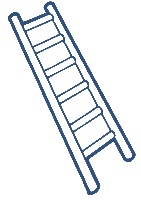 30 Star Jumps

12 Lunges

20 Sit Ups

10 Leg
 Raises
10 Push Ups

    20 Sit Ups

7 shuttle runs
16 Tricep Dips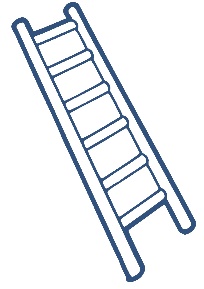 25 Second Wall Sit

12 Burpees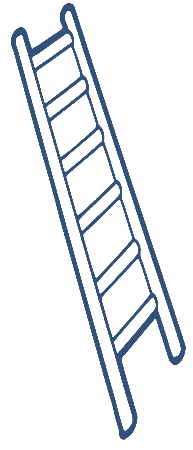 

16 Leg Raises

20
Lunges 


10 Leg 
Raises10 Burpees 10 Tricep
 Dips 

16 Squats

16 Hip Raises


6 Shuttle Runs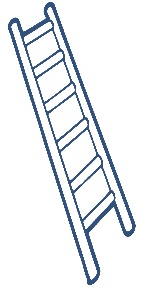 

10 Push Ups


20 Sit Ups

10 Star Jumps


25 Second Wall Sit

20 Second Plank 


30 High Knees10 Squats